Galva-Holstein Scholarship Fund			PO Box 251 Holstein, IA 51025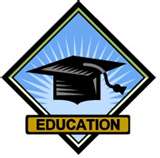 											g-hscholarship@hotmail.comJanuary 2019Helpful Hints for the Galva-Holstein Scholarship Fund ApplicationDO NOT CONVERT THE APPLICATION TO A PDF OR OTHER FORMAT!  It MUST be in word or rft.  We send the application to other selection committees, and we have to have a compatible and cohesive format.  NO EXCEPTIONS.  If you submit it in the wrong format, you will have to do it over.Page 1 DOES NOT need to be emailed with the signatures.  Type in the names on the signature lines.  Signatures MUST be on the hard copy.  Be sure to include the cover page with your application.  The cover page is a separate document that you mark which scholarships you would like to be considered for.  Mark with an “X” where the box is located.  Certain scholarships require a transcript.  The transcript is to be included with the hard copy and does not need to be emailed.  The application is scored anonymously.  Since the person scoring the page does not know who you are, it is important to represent yourself the best you can.  If it is not on the application, points cannot be awarded.Participating in the Scholarship Fund activities is key to receiving a high score for monies from the general fund.  The activities are worth 100 points or 1/6th of the total.  The student with the most activities receives 100 points and then the scoring is done from there.  Page 10 does not apply for other scholarships.  Fill out the application even if you have not done scholarship fund activities.  You will be eligible for the other scholarships.The application is not that long.  It is in 10 page format to ease scoring.  If the questions were condensed, it is actually only 1.5 pages.Improper formatting, spelling errors, and data that do not apply all result in point deductions.  If your program causes spacing errors, please correct before submission to a 10 page format.Hand written applications will not be accepted.  If you have trouble with computer access or trouble with program conversion to your computer, please ask for assistance.  You can call Bridget Friedrichsen at 712-210-5506 or bafred@outlook.com, email at above address (not checked daily), ask another board members (listed on our web page).  DO NOT WAIT until the week before it is due or especially DO NOT WAIT until the day it is due to ask for help!The committee does not keep track of your activities for you.  We have participation in G-H Scholarship Fund activities on file for a check and balance system only.Do not wait until the last possible activity your senior year to get in your points for the G-H Scholarship money.  If you have a situation arise or we have to cancel the event, there are no makeup opportunities.Students are required to participate in G-H Scholarship activities only for the G-H Scholarship money.  If you didn’t do any activities, you can still apply for the other scholarships.Fill out every page.  For example: even if you don’t think you have any special considerations, put a statement on the special considerations page that says you don’t.Based on funds available, the committee has strived to provide a scholarship to all who have applied and met criteria.  